Инструкции по  «Учебной практики » 25  группа на 18.01.2021-23.01.2021 (36ч.)О выполненной работе сказаться в ватсап преподавателю или электронную почту: omelkov8@mail.ru Данную работу сохранять на листе бумаги до выхода из дистационного обучения.Необходимо выполнить чертеж одноэтажного дома (дом своей мечты) в трех проекциях на листе бумаги формата А1.Масштаб 1 к 50 означает, что на чертеже все объекты, линии уменьшены в 50 раз чем есть на самом деле. То есть 1 см на чертеже это 50 см в реальности.Образец для выполнения работы: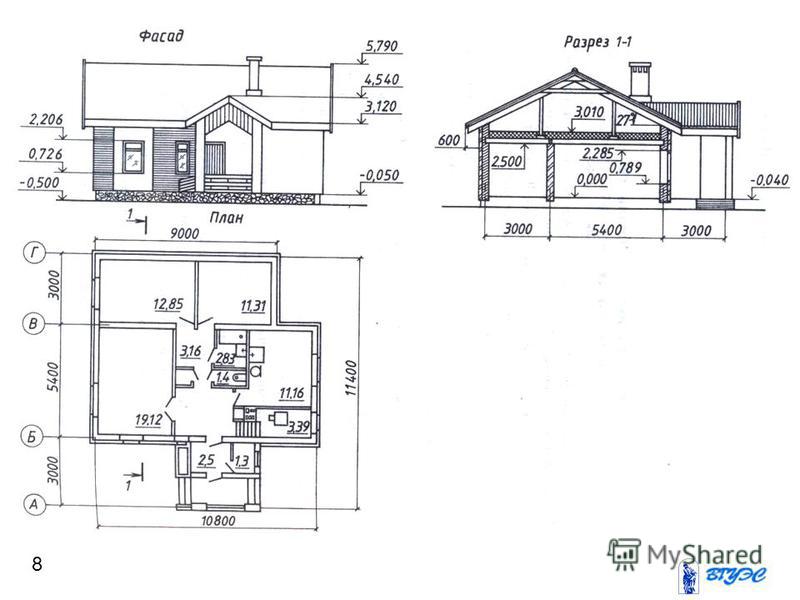 